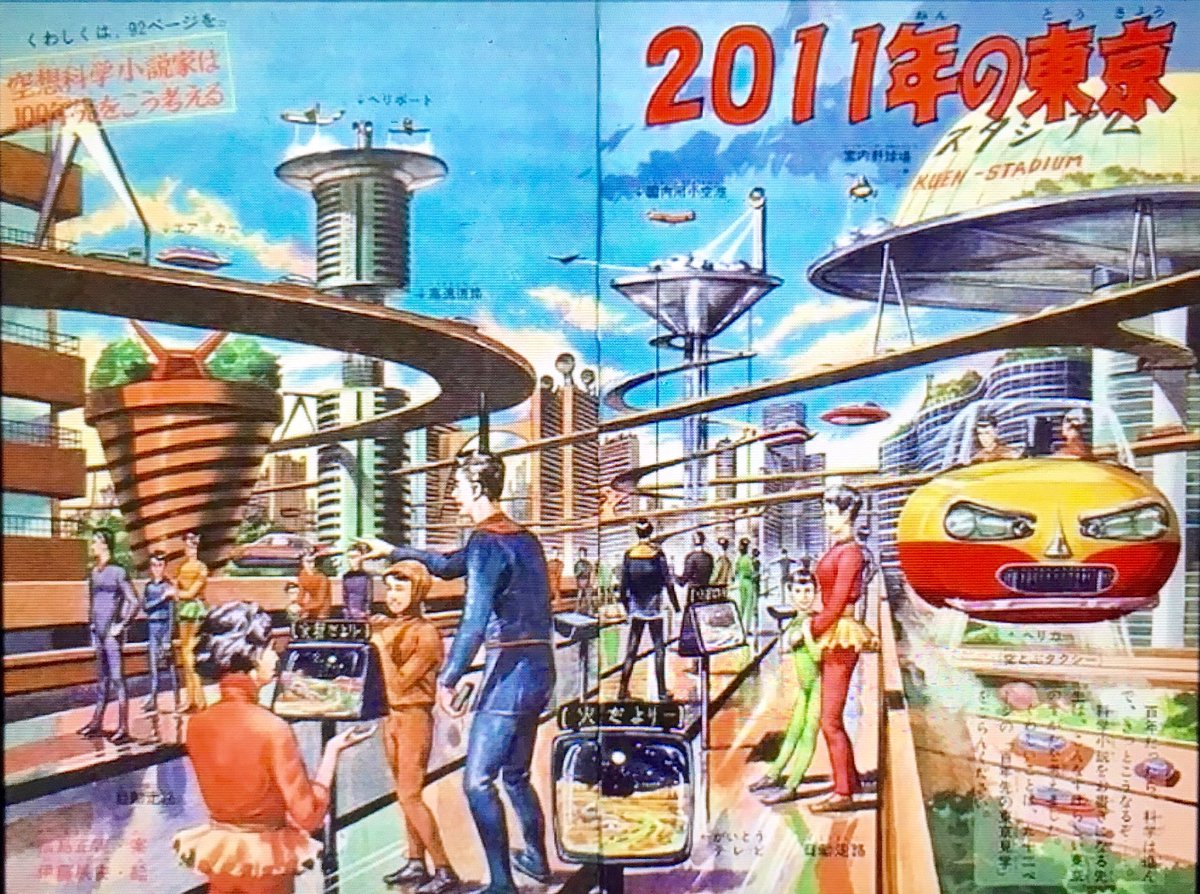 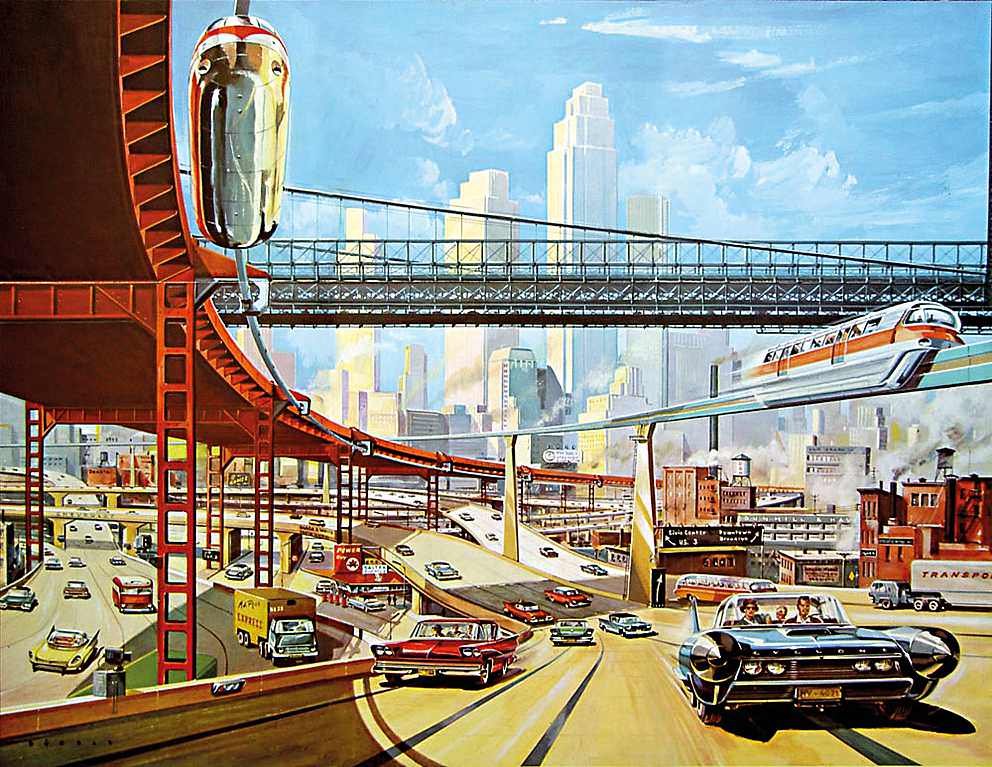 	            Source, 1950’s predictions for 2000’s. 	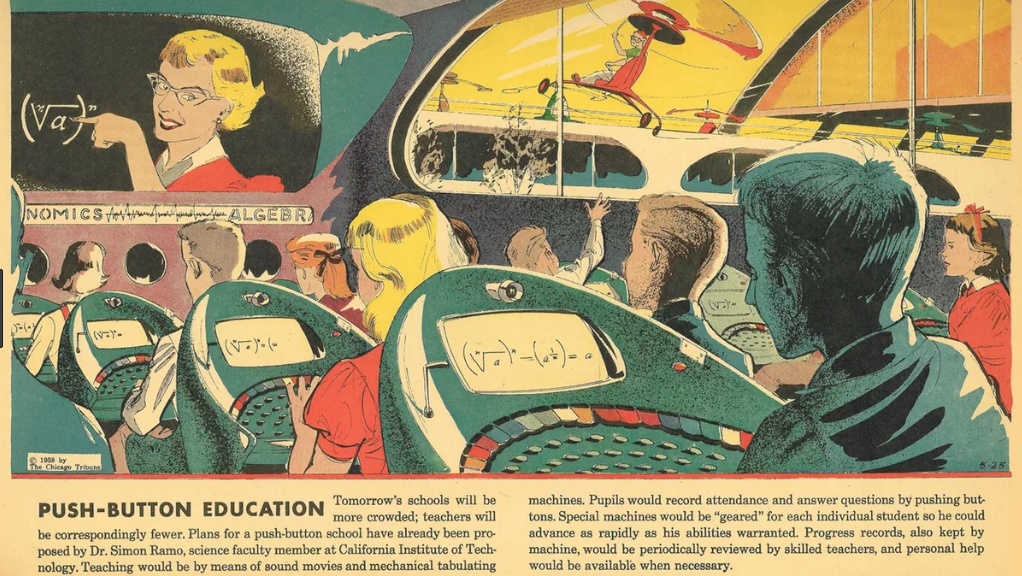 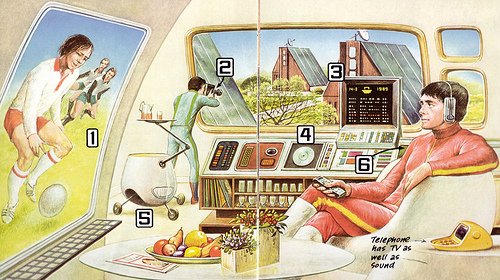 IB DP Geography - Cities – Past Predictions!